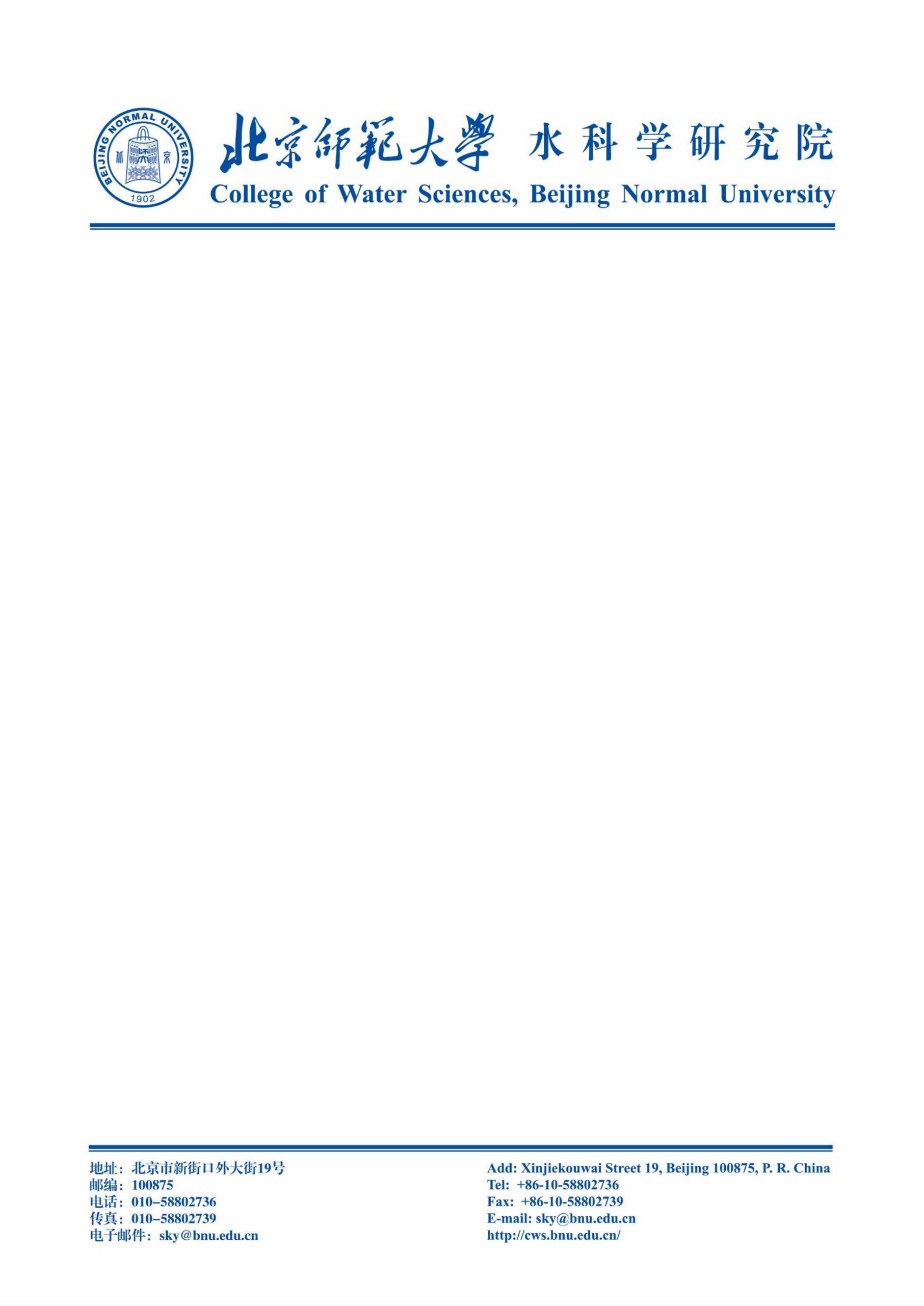 Recruitment AdvertisingCollege of Water Sciences, Beijing Normal UniversityI. Introduction of College of Water SciencesThe College of Water Sciences (CWS), Beijing Normal University was formally founded in January 2005, on the initiative of two academicians of Chinese Academy of Sciences, i.e., hydrologist Changming Liu and hydrogeologist Xueyu Lin. Since then, the CWS has always been academics-oriented and actively adapted to the need of social development, with a focus on fostering the students’ research ability, practice ability, and team spirit. Our graduates can be found all over China and have been approved by many employers.In the past few years, more than a hundred of research projects were successively completed, including those funded by the 973 Program, the 863 Program, the National Natural Science Foundation, the Major Project of the National Social Science Foundation, the National Science and Technology Support Program, the National Major Science and Technology Project of Water Pollution Control and Treatment, the Major Project of Beijing Municipal Science and Technology Commission, and the Beijing Municipal Natural Science Foundation. In addition, close cooperation and exchange relationships were established with many universities in the United States, Canada, the United Kingdom, Japan, and Australia.Today, while Beijing Normal University is developed as a “Double First- Class” university in China, the CWS is also having great opportunities for development. Based on the joint efforts of all staff and students as well as the substantial support of all sectors of the society, the CWS will adhere to the spirit of the college motto “as good as water and be realistic and innovative”, firmly conduct the work of teaching, research, social services, and determine to make positive contributions to the blue water and sky and the ecological civilization of China!II. Introduction of InstitutionsInstitute of Hydrology and Water Resources focuses on the trend in disciplinary development of hydrology and water resources and the technological demand for domestic allocation of water resources. It adheres to the principle of combining the perspectiveness, the strategy, and the applicability, with the goal of clarifying the law of water cycle in a changing environment and serving the comprehensive management of national water resources based on the big data platform. Pioneering work of teaching and research is conducted in the fields of terrestrial water cycle and land surface processes, urban hydrological processes and construction of sponge cities, hydrological informatics and construction of big data platform, efficient use of agricultural water resources and water resource planning and management, as well as hydraulics and river dynamics. The Beijing Key Laboratory of Urban Water Cycle Sponge City Technology and the Beijing Normal University Key Laboratory of Digital Watershed are relied on, and construction of field comprehensive experimental bases is promoted. Innovative research team and professional talents are formed and fostered inter-disciplinarily in hydrology, water resources science, environmental science, ecology, geography, and management, with the hydrology water resources science and as the core.The Institution of Groundwater Science and Engineering closely combines major national strategic needs and disciplinary development frontiers regarding the prevention and control of groundwater pollution and the assurance for safe supply of groundwater resources. The targets are groundwater pollution control and remediation as well as groundwater quality security assurance and risk prevention and control. The following specialty features are highlighted, i.e., water quantity combined with water quality, simulation combined with experiment, and theory combined with technology. Teaching and research work are conducted in various fields such as groundwater environmental monitoring and analysis technology, groundwater pollution source identification and risk assessment methods, simulation theory and technology of groundwater pollution processes, groundwater pollution control and remediation technology, and water quality security assurance technology in groundwater source. The Engineering Research Center of the Ministry of Education for Groundwater Pollution Control and Restoration is relied on, and construction of field comprehensive experimental base is advanced. Innovative research team and professional talents are formed and fostered inter-disciplinarily in environmental science, geology, ecology, geography, hydrology, and management, with groundwater science and engineering as the core.The Institute of Water Ecology closely focuses on major national needs and scientific issues at the frontier of discipline development, regarding the research and development of water pollution control theory and technology, and the health assurance for water ecological environment. Research is conducted with watershed as the unit, through laboratory and field experiments, field monitoring, and numerical simulation methods. Different scales are covered, including the micro scale of pollutant migration and transformation at the water-soil-organism interface, the meso scale of research in point pollution sites and line pollution rivers, and the macro scale of comprehensive research on water use, ecological protection, and green development in watersheds. Relevant studies explore the evolution law of water ecological environment in watersheds, reveal the mechanisms underpinning the changes of river and lake water quality, and establish the theoretical and technological system of water ecological remediation. In addition, the studies clarify control mechanisms and processes of sustainable and harmonious development of water, soil, ecology, and society in watersheds, propose indicator and methodological systems for evaluation of river and lake health, and develop tools supporting water ecological remediation and management decision in watersheds. All these provide guidance for solving water pollution and water ecosystem degradation in watersheds of China. Directions of research include:(1) Water and soil pollution control and remediation, (2) River dynamics and ecological engineering, (3) Ecological watershed process simulation and managementThe Institute of Water Security closely focuses on major national needs and scientific issues at the frontier of discipline development, with regard to assurance for water quality health and safe applications. Studies are conducted to investigate the interactions and mechanisms of biological processes and water cycle elements, analyze the laws of hydrological cycle, transformation and balance in ecosystems, and explore the climatic, hydrological, and ecological processes and response mechanisms. Combined with the results, further studies are performed to construct the law of water quality and quantity changes in the ecosystem and the prediction and forecasting methods, and develop water quality and quantity dynamic monitoring and management informatization technology, drought and flood disaster early-warning, forecasting, and prevention technology, and water ecological restoration technology. These studies are guided by the concept of green ecology to solve the constraints of water resources and environment, which can provide theoretical and technical support for the security, healthy restoration, and protection of waters in the extreme and benign states in order to stabilize the good characteristics of water ecosystems and achieve the management objective of sustainable use of water resources.III. Talent Recruited and Requirementsa. Research-oriented Foreign Talent Dedicated to Teaching & ResearchRequirements:1. Specialize in such fields as hydrology and water resources, water environment, and watershed system structure & functions.2. Took office in a top foreign university or scientific research institution; obtain wide recognition of insiders for the academic level, as well as the high professional title.3. Work in China for more than 3 months or 9 months every year.b. Top-notch TalentRequirements:1. Specialize in such fields as hydrology and water resources, water environment, and watershed system structure & functions; meet the criteria of College of Water Sciences, Beijing Normal University for selecting Category C1 talent.2. Research into disciplines including hydrology and water resources utilization.c. Backbone TalentRequirements:1. Specialize in hydraulics and watershed system structure & functions / hydrogeology, environmental geochemistry and groundwater simulation / water environment, and obtain abundant research achievements in these fields.2. Meet the criteria of College of Water Sciences, Beijing Normal University for selecting Category D2 talent.IV. Required Materials(I) Resume (including personal basic information, a photo, educational background, work experience, research field and desired position).(II) Representative academic paper that has been published [The scientific achievement partition is based on the latest Journal Citation Reports (JCR) published by ISI. Please specify.].(III) Scanned copies of all academic certificates and diplomas of the bachelor degree and above.All the materials required shall be packaged as a PDF file, and named in the form of "Name + Highest Degree + University Issuing the Highest Degree + Major".V. Delivery MethodPlease send the PDF file to "cws-hr@bnu.edu.cn" by email before May 30, 2020. (Please indicate "Application for College of Water Sciences, Beijing Normal University + Position + Name" in the subject line of the email.)Contact: Teacher YunTel.: 010-58802376